ザ・現在完了にチャレンジ！　人生、色々なことがあります。あなたの「貴重な経験」を教えてください！書き方 I have visited Hokkaido before.　（私は以前に北海道を訪れたことがあります。）→先生にOKをもらったら、自分の「経験」をこのプリントを見ずに英語で言えるように何度も練習しよう。答え方：Yes, I have. / No, I have not.　＜賞：YESの１ビンゴ→（　　　　　　　　）・2ビンゴ→（　　　　　　　　）＞ヒント　１visit  ２eat  ３see  ４read  ６use  ７see/meet  ８watch  ９cook/makeDid you enjoy the activity? 活動の感想を書きましょう。(C) 「わくわく教材ランド」 <www.e-kyozai.com>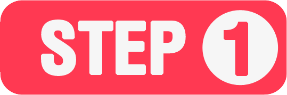 自分が「経験したこと」を書こう。　⇒経験用法ヒント　have + 動詞の過去分詞形書く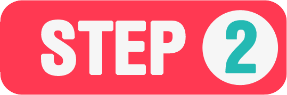 お互いの経験についてたずね合い、ビンゴを目指せ。ヒント　Have you ever ***ed before?の形でたずねる。話す・聞く1　相手（　　　　　　　　）さんYes / No金閣寺を訪れたことがありますか。2　相手（　　　　　　　　）さんYes / Noふぐを食べたことがありますか。3　相手（　　　　　　　　）さんYes / Noピンクの車を見たことがありますか。4　相手（　　　　　　　　）さんYes / No「走れメロス」を読んだことがありますか。5 相手（　　　　　　　　）さんYes / No自分の「経験」を伝えて相手にも質問6　相手（　　　　　　　　）さんYes / Noタクシーを使ったことがありますか。7　相手（　　　　　　　　）さんYes / No有名人に会ったことがありますか。8　相手（　　　　　　　　）さんYes / NoE.T.（映画）を見たことがありますか。9　相手（　　　　　　　　）さんYes / Noたこ焼を作ったことがありますか。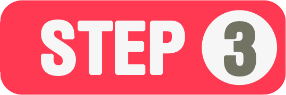 友だちの「経験」を書いてみよう。ヒント　主語が三人称・単数の場合はhave→（　　　　）聞く・書く友だちの名前友だちの「経験」Mr Hayashi発表の仕方　Mr Hayashi has eaten a scorpion(さそり) before. 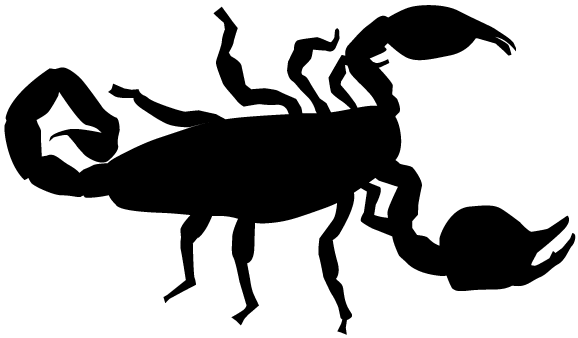 年組番名　前名　前名　前名　前名　前名　前